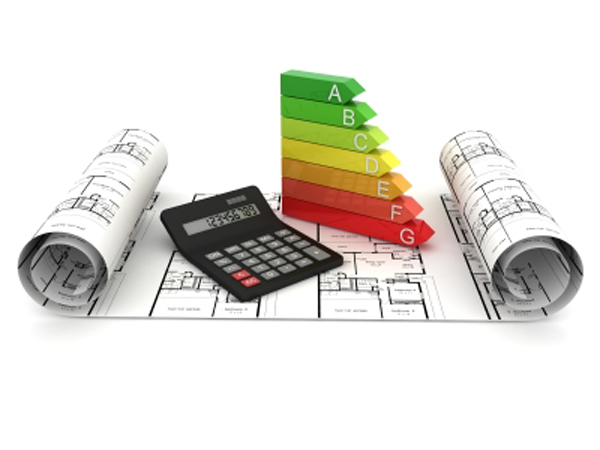 Chcete ušetřit?Elektřina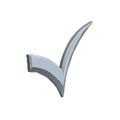 Zemní plynZapojte se do e-aukce domácností Vašeho mikroregionuPřineste Vaše roční vyúčtování a smlouvu na obecní úřad, do zákaznického centra Jihlava, Fibichova 17, do sběrných míst Mikroregionu Podoubraví a Královská stezka nebo je zašlete na email katerina.kraclova@terragroup.cz V termínu od 1. 7. 2013 do 31. 7.2013.